Word of the Day: 1/20/2014ephemeraləˈfem(ə)rəl/Adjective1. lasting for a very short time.noun1. an ephemeral plant.
“Patriotism is an ephemeral motive that scarcely ever outlasts the particular threat to society that aroused it.”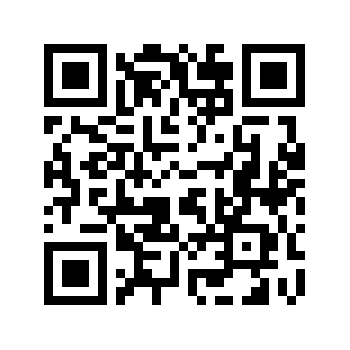 Word selected using Dictionary.com:                 http://dictionary.reference.com/Word of the Day: 1/21/2014circumspect \ SUR-kuhm-spekt \Adjective

1. Marked by attention to all circumstances and probable consequences; cautious; prudent.“When the evidence is plentiful and the theories wellconfirmed, we can be more confident of the historicalscenarios we propose; when theories are weak orevidence scarce, we ought to be more circumspect.”-- Robert J. Richards, "You Can't Get There FromHere", New York Times , February 27, 2000
Word selected using Dictionary.com:                 http://dictionary.reference.com/ 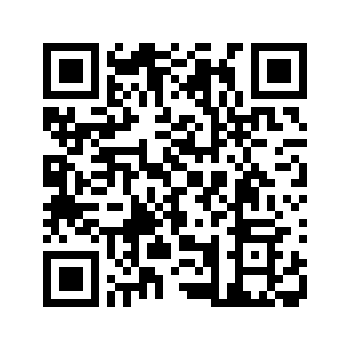 WOW Word Wednesday: 1/22/2014afflatus\ uh-FLAY-tuhs \
noun 1.  A divine imparting of knowledge; inspiration.Whatever happened to passion and vision and the divine afflatus  in poetry?-- Clive Hicks, "From 'Green Man' (Ronsdale)", Toronto Star , November 21, 1999
Word selected using Dictionary.com:                 http://dictionary.reference.com/ 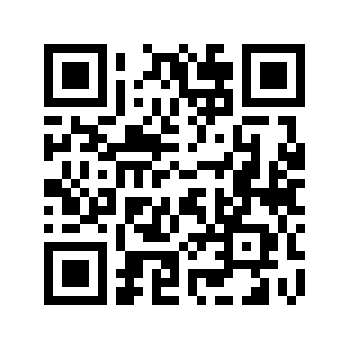 Word of the Day: 1/23/2014exigency \ EK-suh-jun-see; ig-ZIJ-un-see \
Noun1. The quality or state of requiring immediate aid or action; urgency.2. A case demanding immediate action or remedy; a pressing or urgent situation.3. That which is demanded or required in a particular situation -- usually used in the plural.Better than any other species, they had adapted to the exigencies of the Ice Ages.-- David Fromkin, The Way of the World: From the Dawn of Civilizations to the Eve of the Twenty-firstCentury

Word selected using Dictionary.com:                 http://dictionary.reference.com/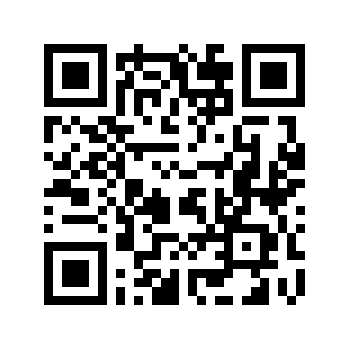 